INDICAÇÃO N.º 2034/2017Excelentíssimo Senhor Presidente.O Vereador LUIZ MAYR NETO apresenta a Vossa Excelência a presente INDICAÇÃO, nos termos do art. 127 e seguintes do Regimento Interno, para o devido encaminhamento ao Exmo. Sr. Prefeito Municipal para as providências cabíveis, nos seguintes termos:EMEB Prefeito Jerônimo Alves Correa- Religar a energia dos 03 postes de iluminação localizados na parte externa da escola;- Trocar as lâmpadas das 05 luminárias da quadra de esportes;- Arrumar o piso da sala 02 que está totalmente irregular.	JUSTIFICATIVA	Conforme constatação em loco pelo Gabinete deste vereador, a EMEB Prefeito Jerônimo Alves Correa necessita de reparos importantes.	A falta de iluminação na parte externa faz com que desconhecidos pulem a cerca da escola para aproveitar a penumbra do local e fazer o uso de entorpecentes. Diversas foram as vezes que funcionários encontraram vestígios evidentes do consumo ilegal. O conserto na iluminação poderia inibir estas ocorrências.	Também se faz necessária a troca das lâmpadas da quadra esportiva, já que, durante as aulas noturnas, os dois refletores existentes são insuficientes para permitir a prática adequada das atividades propostas pelos professores.	Por último, a irregularidade no piso da sala 02 é gritante, causada por um estufamento, dificultando o uso regular da sala, podendo ainda causar acidentes.	Desta forma, sabendo da relevância da educação para o desenvolvimento do município, necessário que se dê atenção a estrutura física de nossas escolas.	Sem mais, cumprimento com elevada estima e consideração.Valinhos, 10 de agosto de 2017.___________________________LUIZ MAYR NETOVereador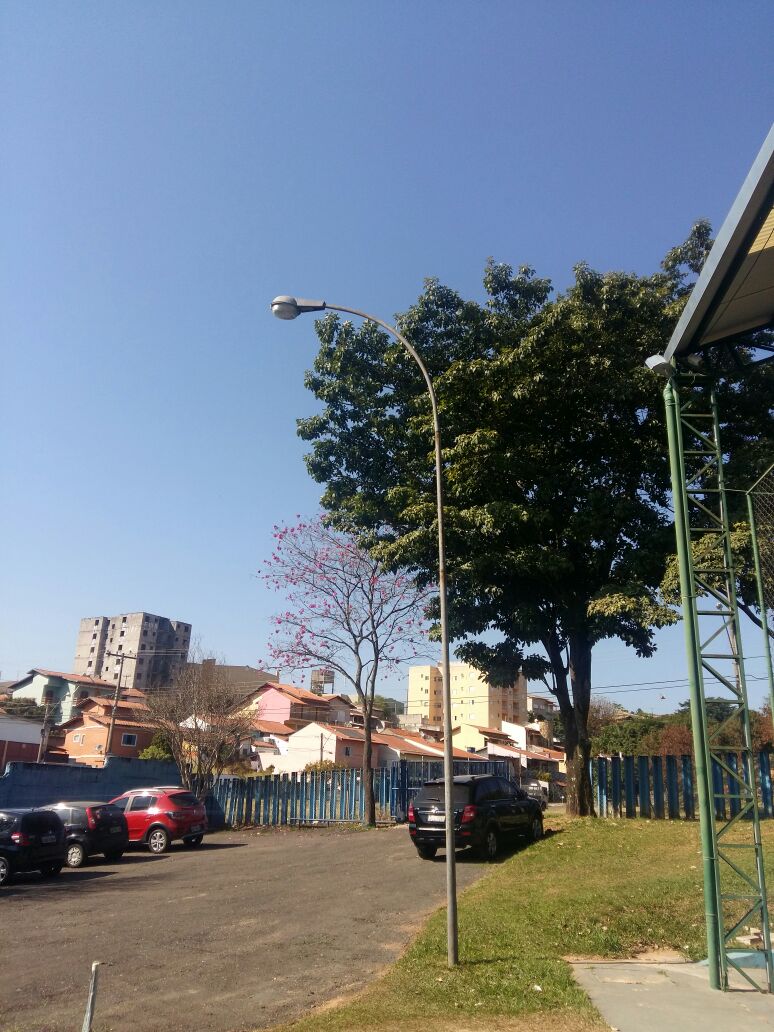 